CURRICULUM VITAEName: 			Stephen Padre Michael Hasson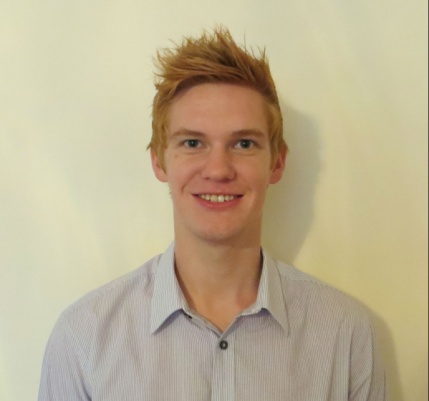 Address:		254 Altinure Road Claudy, 			Co. Derry, 			BT47 4DG, UKHome & Mobile Phone: +447919310595 / +442877781661Email: 			shasson883@googlemail.comDate of Birth: 		27/03/1991Citizenship: 		UKNative English Speaker:	YesPERSONAL PROFILEI am a fully qualified native English speaking EFL teacher with a bachelor's degree in economics and management. I am an independent, self-motivated person who loves to travel and can easily adapt to new environments having lived and worked abroad for over a year. Being a very creative person I am keen to use my artistic, musical and computer skills to create stimulating materials to inspire students. EDUCATION & QUALIFICATIONSQueens University Belfast:   Bachelor of Science in Economics and Management – Second Class Honours, Second Division, September 2009 – June 2012.TEFL Qualifications: 140 Hour TEFL certification, i-to-i TEFL:Online TEFL course: 80 hoursTeaching English to young learners: 10 hoursTeaching large classes: 10 hoursTeaching English one-to-one: 10 hoursTeaching business English: 10 hoursPractical teaching TEFL course: 20 hoursTEACHING EXPERIENCE:Volunteer  Football Coaching: I have volunteered to help coach the under 10 and under 12 age group teams for my local Gaelic football club for 2 years in 2011 and 2012. Being an assistant coach we had to plan coaching activities and programmes as well as provide feedback on players' performance and also design innovative training methods and programmes. This was a fantastically rewarding experience working with the young children in my local village and it allowed me to help give back to the community and do my part for the development of future football players.One-to-One Tutoring: In addition, I have one-to-one tutoring experience as I have tutored my 11 year old cousin in 2011 in English and maths in order to help him pass his eleven-plus transfer test exams which allowed him to get into the secondary school of his choice. As a tutor I help to provide instructional support to my student in reading, writing and math whilst also offering assistance in providing supplementary materials and preparation to meet  my student’s academic needs. I was able to achieve this by maintaining records of student assessment and progress. Volunteer Kindergarten Assistance: Moreover, I have volunteer experience working at my mother's kindergarten school. Whilst studying at university if I had free time from my studies whilst living at home I would help assist my mother with her kindergarten class. Activities I would be involved with included playing guitar for the children in their Christmas school play along with playing song's for the young children. I am also very artistic and would help with arts and crafts related learning activities and on occasion I would help face paint the young children for special events such as sports days and fun days. This experience has been thoroughly enjoying as I like working with young children, I find it very rewarding whilst also being  fun and enjoyable at the same time. EMPLOYMENT HISTORYEmployer:		Street Furniture Australia, 			92-94 Buckland Street Alexandria 			NSW 2015, AustraliaPeriods: 		February 2013 – September 2013Position:		AssemblerDuties & Skills:      Work as part of a part of a team to create and assemble productsRequired critical attention to detail, working on initiative, adaptability, teamwork and flexibility.Employer:             	Millward Brown Ulster, 	Aisling House, 	50 Stranmillis Embankment, 	Belfast, BT9 5FL, UKPeriods: 		September 2010 – September 2012Position:		Telephone market research interviewerDuties & Skills:	Interview and collect information from clients and the public via telephone. Required excellent communication skills, ability to work independently, self-motivationREFERENCES:Joanne Thompson -  Telephone MarketResearch SupervisorMilward Brown Ulster,Aisling House, 50 Strandmillis Embankment,Belfast,BT9 5FL(+44)02890380266Chris Morgan – Production ManagerStreet Furniture Australia,92-94 Buckland Street Australia,NSW 2015,Australia(+61)0280960109